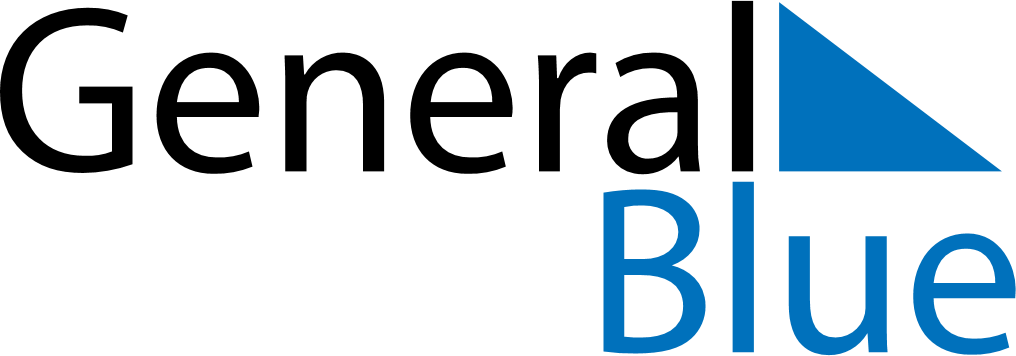 July 2029July 2029July 2029ColombiaColombiaMondayTuesdayWednesdayThursdayFridaySaturdaySunday12345678Saints Peter and Paul910111213141516171819202122Independence Day232425262728293031